WBS 1.6 SoftwareFurther work on the HFT geometry model was done in the reporting period. More detailed structures were added to the model as seen in the figure below.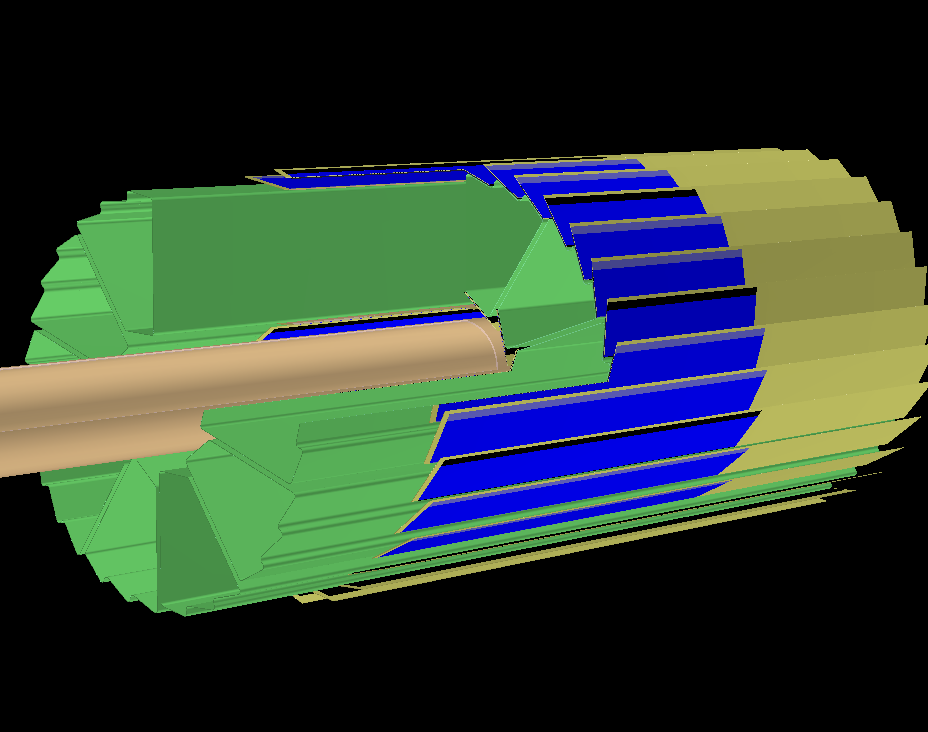 